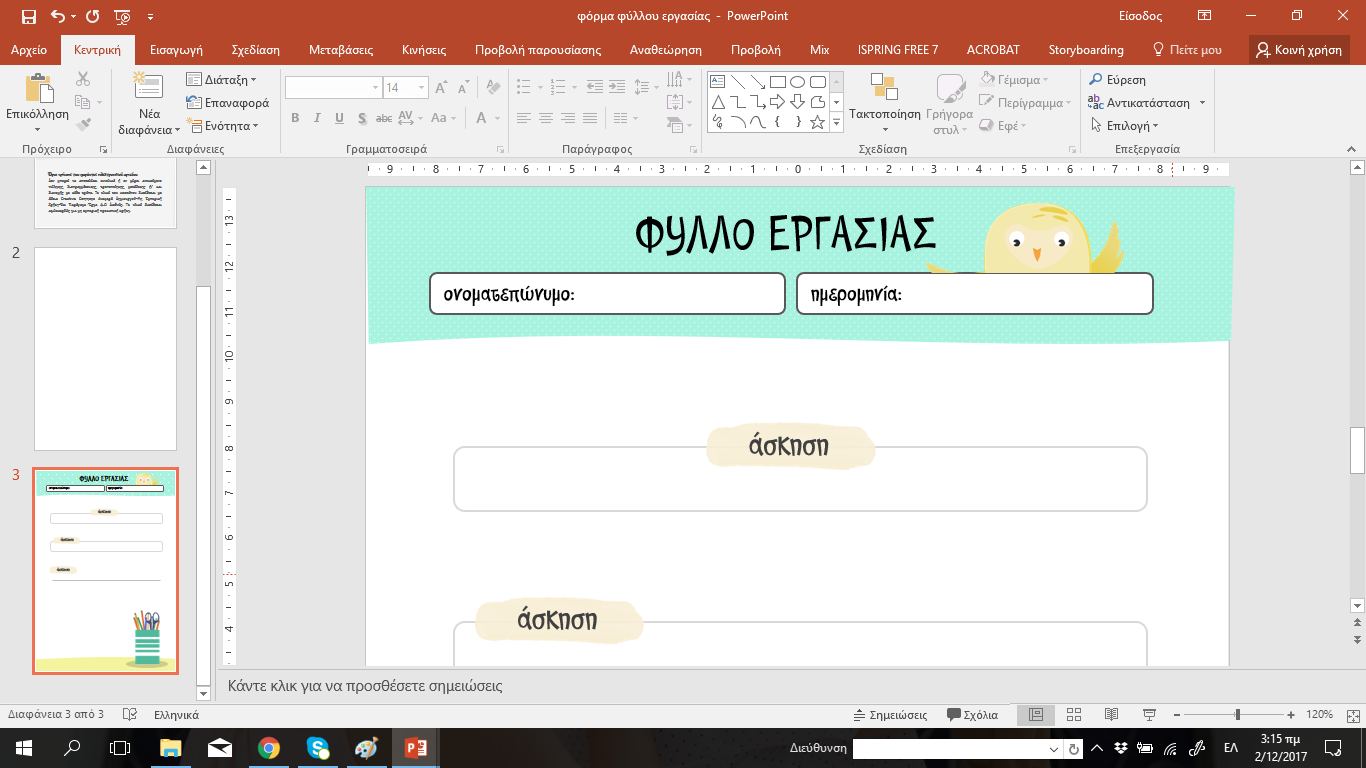 Κάνε αντιγραφή και επικόλληση κάθε εικόνα που υπάρχει σε αυτό το αρχείο και φτιάξε το φύλλο εργασίας σου όπως επιθυμείς.Μετακίνησε, πρόσθεσε ή αφαίρεσε ότι σε ενδιαφέρει.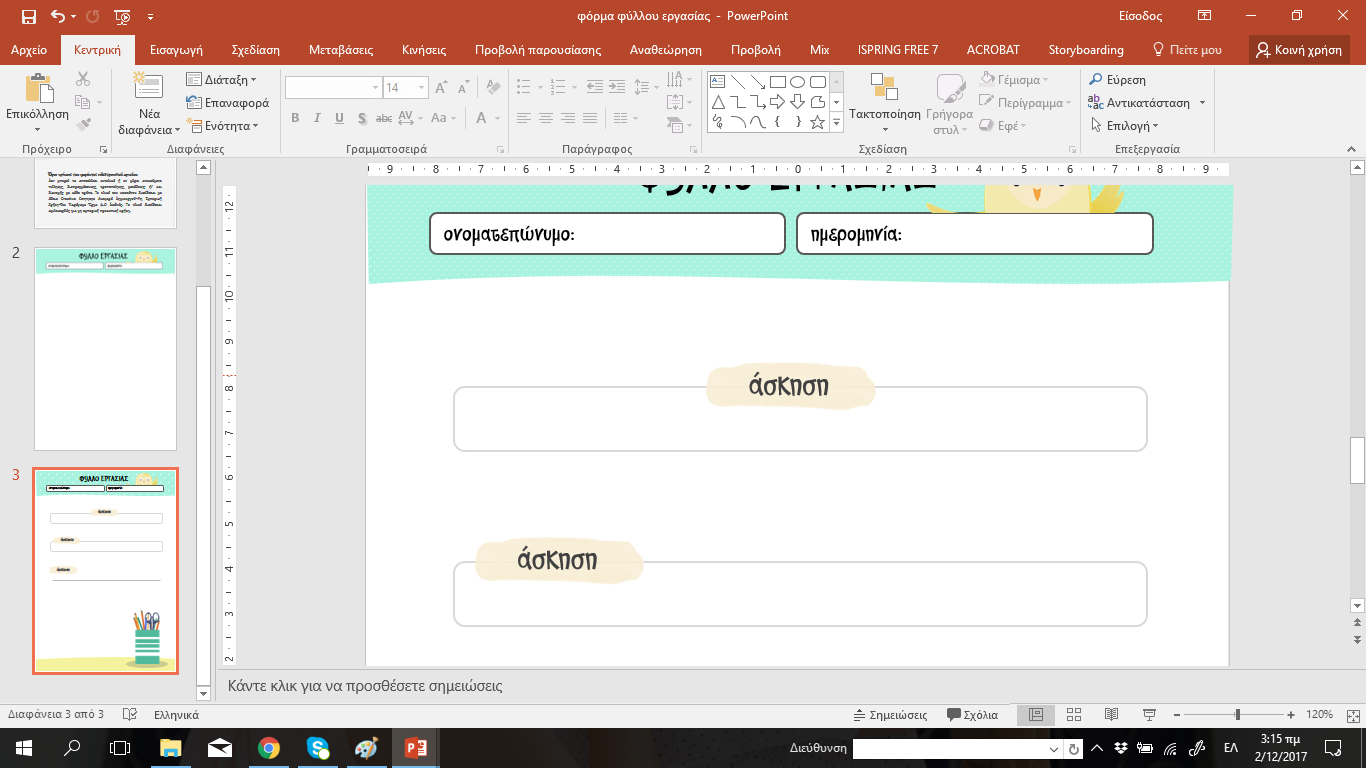 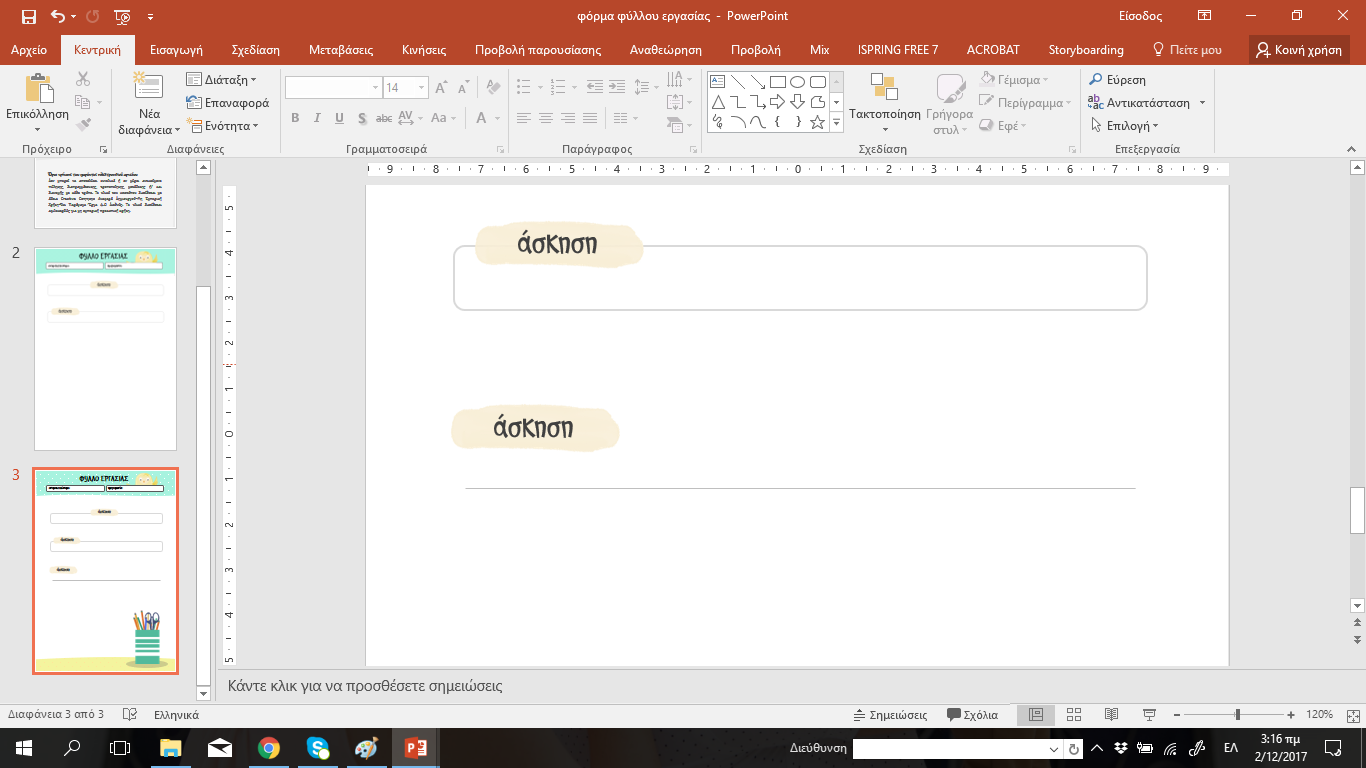 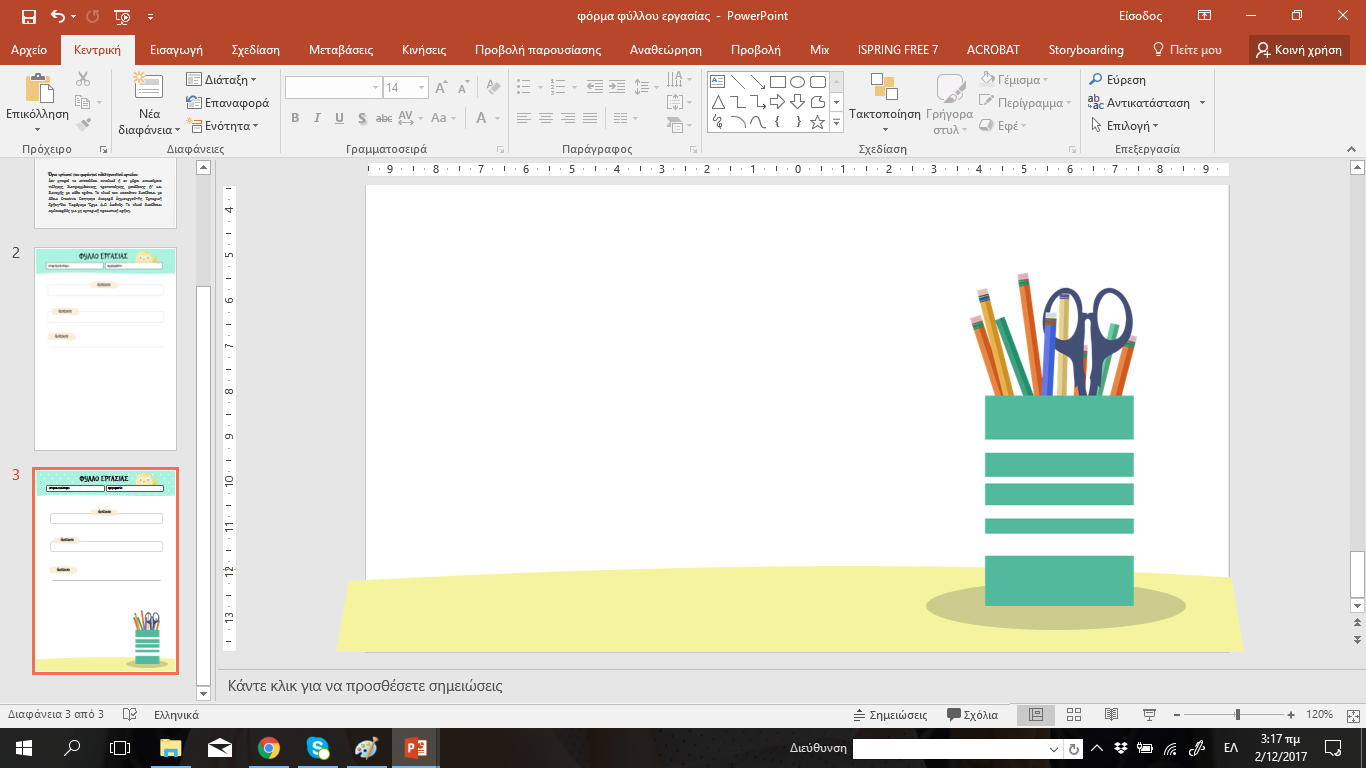 